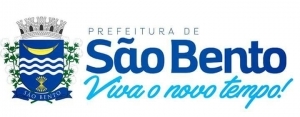 PREFEITURA MUNICIPAL DE SÃO BENTOSECRETARIA MUNICIPAL DE SAÚDEPROGRAMAÇÃO ALUSIVA À SEMANA DO BEBÊ(De 13 à 17 de Maio)DIA 13/05/19 (SEGUNDA-FEIRA) – ATENDIMENTO MÉDICO ÀS CRIANÇAS DA CRECHE ANA PAULINA DA SILVAMÉDICO: DRª Andrea Lívia Estrêla de OliveiraPARTICIPAÇÃO: Equipe da UBS Manoel Cícero DantasTURNO: ManhãHORÁRIO: 08:00 horasLOCAL: Creche Ana PaulinaDIA 13/05/19 (SEGUNDA-FEIRA) – RODA DE CONVERSA COM AS GESTANTES NA UBS BERNARDO VIEIRA SOBRE A IMPORTÂNCIA DO FORTALECIMENTO DO VÍNCULO AFETIVO ENTRE MÃE E BEBÊ PSICÓLOGA: Karollyne Soares de Andrade (NASF)PARTICIPAÇÃO: Equipe da UBS Bernardo Vieira e Técnica do CRASTURNO: ManhãHORÁRIO: 08:30 horasDIA 13/05/19 (SEGUNDA-FEIRA) – ENTREVISTA NA RÁDIO SOLIDÁRIA FM SOBRE A IMPORTÂNCIA DO PRÉ-NATAL E OS CUIDADOS COM O RECÉM NASCIDOENFERMEIRA OBSTÉTRICA: Joseilma DantasPROGRAMA: A HORA DO ALMOÇOHORÁRIO: 12:30 HORASDIA 13/05/19 (SEGUNDA-FEIRA) - RODA DE CONVERSA COM AS GESTANTES NA UBS ANTÔNIO VIEIRA SOBRE OS DIREITOS DA GESTANTE E DA CRIANÇAASSISTENTE SOCIAL: Edvânia Medeiros da Silva (NASF)PARTICIPAÇÃO: Equipe da UBS Antônio Vieira e Técnica do CRASTURNO: TardeHORÁRIO: 14:00 horasDIA 14/05/19 (TERÇA-FEIRA) – ATENDIMENTO MÉDICO ÀS CRIANÇAS DA CRECHE AMBROZINA PAULINA DOS SANTOS MÉDICO: DRª Andrea Lívia Estrêla de OliveiraPARTICIPAÇÃO: Equipe da UBS Antônio VieiraTURNO: ManhãHORÁRIO: 08:00 horasLOCAL: Creche Ambrozina PaulinaDIA 14/05/19 (TERÇA-FEIRA) – RODA DE CONVERSA COM AS GESTANTES NA UBS BENEDITO PEDRO SOBRE A IMPORTÂNCIA DA ATIVIDADE FÍSICA NA GESTAÇÃOFISIOTERAPEUTA: Mayara Borges Dantas (NASF)PARTICIPAÇÃO: Equipe da UBS Benedito Pedro e Técnica do CRASTURNO: TardeHORÁRIO: 14:00 horasDIA 15/05/19 (QUARTA-FEIRA) – ATENDIMENTO MÉDICO ÀS CRIANÇAS DA CRECHE MARIA DAS GRAÇAS SOARES DE QUEIROZMÉDICO: DRª Andrea Lívia Estrêla de OliveiraPARTICIPAÇÃO: Equipe da UBS Rita FernandesTURNO: ManhãHORÁRIO: 08:00 horasLOCAL: Creche Maria das GraçasDIA 16/05/19 (QUINTA-FEIRA) - RODA DE CONVERSA COM AS GESTANTES NA UBS JOSÉ BORGES DA SILVA SOBRE PREVENÇÃO A SÍFILISPARTICIPAÇÃO: Equipe do PSF José Borges e Técnica do CRASTURNO: ManhãHORÁRIO: 08:00 horasDIA 17/05/19 (SEXTA-FEIRA) - RODA DE CONVERSA COM AS GESTANTES NA UBS JARDILINA DOS SANTOS SOBRE A IMPORTÂNCIA DA REALIZAÇÃO DO PRÉ-NATALPARTICIPAÇÃO: Equipe da UBS Jardilina e Técnica do CRASTURNO: TardeHORÁRIO: 14:00 horas